	Str. 1 Mai nr. 2, Tel.: 0264/211790*, Fax 0264/212388, E-mail: primaria@dej.roNr. 14.013/ 31.05.2018ANEXA NR.1Componența Grupului Local de Lucru ( G.L.L.) al Municipiului DejŞef Serviciu SPAS: Cristea FlorinÎntocmit: Ref. / Expert local pentru problemele romilor Moldovan Irina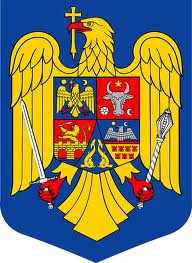 ROMÂNIAJUDEŢUL CLUJMUNICIPIUL DEJ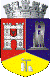 Nr.crt.Instituția / OrganizațiaNumele și prenumeleFuncțiaDate de contact, telefon, e-mail1Primăria Municipiului DejMorar CostanPrimarStr. 1 Mai nr. 2 tel. 0264/223260 primaria@dej.ro2Serviciul Public de Evidență a PopulațieiPîrv IoanȘef ServiciuStr. 1 Mai nr. 2 0264-211790 int.161spcep@dej.ro3Serviciul de Poliție Locală DejBogdan Adrian Șef ServiciuStr. 1 Mai nr. 2 0264-211790 int.161@dej.ro4Serviciul Urbanism și Amenajarea Teritoriului DejGavrea Gabriela Șef ServiciuStr. 1 Mai nr. 2 tel. 0264/223260 primaria@dej.ro5Arhitect ȘefSzervaczus LaszloArhitect ȘefStr. 1 Mai nr. 2 tel. 0264/223260 primaria@dej.ro6Direcția TehnicăZegrean CălinDirector ExecutivStr. 1 Mai nr. 2 tel. 0264/223260 primaria@dej.ro7Compartimentul Autorizări Economice Oros Delia NelidaConsilier SuperiorStr. 1 Mai nr. 2 tel. 0264/223260 primaria@dej.ro8Serviciul Public de Asistență SocialăCristea Florin Șef ServiciuStr. 1 Mai nr. 2 tel. 0264/223260 primaria@dej.ro9Centrul Familia și CopilulLaviniu Rus Coordonator personal de specialitateStr. 1 Mai nr. 2 tel. 0264/223260 primaria@dej.ro10Serviciul Creșă SăptămânalăBogdan Ana MariaCoordonator creșa săptămânală11Unitatea de Asistență Medico -SocialăHirian LetițiaMureșan OtiliaMedeșan AdrianDoctorDoctorDoctor12Direcția de Cultură și Sport Constantin AlbinetzDirector Executiv13Oficiul JuridicPostevca ValentinJuristStr. 1 Mai nr. 2 tel. 0264/223260 primaria@dej.ro14Inspectoratul Școlar Județean ClujLuminița ChichinașInspector școlarTel. 0752.440.728, fax 0264/592.832, e-mail lchichinas@gmail.com15Casa Corpului Didactic ClujMihaela PopescuDirectorTel. 0733.661.206, fax 0264/593.945, e-mail mihaela.popescu2012@yahoo.com16Inspectoratul de Jandarmi Județean ,,Alexandru Vaida Voevod,, ClujCovaciu Cosmin șiBăltan Dan(înlocuitor)MaiorSublocotenentTel. 0754.017.217Tel. 0740.347.55917C.J.R.A.E. - Centrul Județean de Resurse și Asistență Educațională ClujHedeșiu BogdanProfesor – consilier Liceul Al. Papiu Ilarian - DejTel. 0745.043.847,e-mail hedesiub@yahoo.com18A.J.O.F.M. – Agenția Județeană de Ocupare a Forței de Muncă ClujGavrilă Pavel RaduConsilier superior Coordonator ALOFM Dej0722.99.45.08, e-mail radu.gavrilă@cjl.anofm.ro19D.S.P.- Direcția de Sănătate Publică ClujGabriela GanscaDoctor Tel. 0264/433.645 int. 46, 0264/431128, fax 0264/530.388, e-mail dspj.cluj@dspcluj.ro20Direcţia Generală de Asistenţă Socială şi Protecţie a Copilului Cluj Maria ComanȘef serviciu monitorizare servicii sociale, indicatori asistență socialăTel. 0246.420.146, 0758.958.561, e-mail dgaspc.cj@gmail.com21Poliţia Municipiului DejDan CâmpanAdjunctul Poliției Municipiului DejComisar de polițieTel. 0264/ 21.21.21Tel. 0755.059.16922Grădinița Program Prelungit Arlechino DejIonescu IrodinaEducatoare grădinița PN ,,Arlechino,, Structura I, TriajTel. 0764.549.211, 0264/229.912, e-mail iadina89@yahoo.com23Școala Gimnazială nr.1 DejMate KalmanDirector adjunctTel. 0745.049.671, e-mail matekalman@yahoo. com24Școala Gimnazială Specială DejAlina SuciuAsistent socialTel. 0264/215.35325Școala Gimnazială Mihai Eminescu DejBorșan CorinaProfesor învățământ primarTel. 0766.224.262 ,e-mail borsan.corina@yahoo. com26Liceul Tehnologic ,,Someș,, DejFederiga FlorinProfesorTel. 0744.428.472Fax 0264.215.114, e-mail florin.federiga@yahoo.com27Liceul Tehnologic Constantin Brâncuși DejZdrancu DanielPsiholog - consilier școlarTel. 0749.898.228, e-mail danyvint@yahoo.com28SC Tonic Sanitas SRLHaitonic Teodora StelaMedic primar, medicină de familieTel. 0723.527.062, e-mail theo3672 @gmail.com29Spitalul Municipal Dej Tecsi Ana- MariaAsistent socialTel. 0264/212.640, fax 0264/212035 int. 208, e-mail spital_dej@yahoo.com30Asociaţia pentru Dezvoltarea Economiei Sociale SALIS DejMoldovan Dan PetruPreședinte asociațieTel. 0757.378.98931Asociația Viitorul Copiilor Ramsau DejCozma Iulia CeciliaPreședinteTel. 0745.368884, 0264/212319, e-mail viitorulcopiilor_dej@yahoo.com32Asociația Internațională Romania – Olanda, ROIAMA DejCubleșan DoinaCoordonator proiecte/ programeTel. 0799.055.086, e-mail doina.cublesan@yahoo.com33Asociația Grupul de Acțiune Locală Dej și Asociația Filantropia Ortodoxă DejȘoaită CostinelVicepreședinte și Director executivTel. 0754.611.191, filantropia@protopopiatulortodox.ro34Primăria Municipiului DejMoldovan IrinaExpert local pentru romiStr. 1 Mai nr. 2 irina.moldovan@dej.ro35Consilier Local Municipiul DejConsilier Local36Consilier Local Municipiul DejConsilier Local37Delegat din cadrul GIL - Grupul de Inițiativă Local al Romilor -Membru GIL-